Orientaciones para trabajo semanalA distancia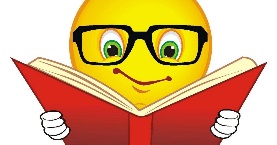 Profesor/ a: Esthefany Castro H. Correo: Ecastro@mlbombal.cl Teléfono: +56 963724211Profesor/ a: Esthefany Castro H. Correo: Ecastro@mlbombal.cl Teléfono: +56 963724211Profesora Diferencial.: Correo: Teléfono: Profesora Diferencial.: Correo: Teléfono: Asignatura: Artes  Curso: 3º básico Curso: 3º básico Semana: 17 de agosto Unidad: IIIUnidad: IIIUnidad: IIIUnidad: IIIObjetivo de la Clase: OA 01 – OA 04Objetivo de la Clase: OA 01 – OA 04Objetivo de la Clase: OA 01 – OA 04Objetivo de la Clase: OA 01 – OA 04Indicaciones para el trabajo del estudiante:Indicaciones para el trabajo del estudiante:Indicaciones para el trabajo del estudiante:Indicaciones para el trabajo del estudiante:ActividadObserva esculturas de seres mitológicos y dioses que sean mezcla de humano y animal (dioses egipcios, esfinges, faunos, centauros, minotauros, sirenas, otros) y los describen por medio de preguntas como: ¿conocían a algunos de estos seres, donde los habían visto? (películas, dibujos animados, revistas, otros)¿qué características son de animal y cuáles de ser humano?si ustedes pudieran ser uno de estos seres ¿qué parte animal y de humano tendrían?¿cómo serían sus colores y formas?Luego crea un personaje mezcla humano y animal por medio de un collage. Para esto:Busca recortes de animales y seres humanos y lo pega de manera combinadaPor último, dibuja y recorta elementos para representar su hábitatInventa una historia para su ser y se la cuentan a su familia.ActividadObserva esculturas de seres mitológicos y dioses que sean mezcla de humano y animal (dioses egipcios, esfinges, faunos, centauros, minotauros, sirenas, otros) y los describen por medio de preguntas como: ¿conocían a algunos de estos seres, donde los habían visto? (películas, dibujos animados, revistas, otros)¿qué características son de animal y cuáles de ser humano?si ustedes pudieran ser uno de estos seres ¿qué parte animal y de humano tendrían?¿cómo serían sus colores y formas?Luego crea un personaje mezcla humano y animal por medio de un collage. Para esto:Busca recortes de animales y seres humanos y lo pega de manera combinadaPor último, dibuja y recorta elementos para representar su hábitatInventa una historia para su ser y se la cuentan a su familia.ActividadObserva esculturas de seres mitológicos y dioses que sean mezcla de humano y animal (dioses egipcios, esfinges, faunos, centauros, minotauros, sirenas, otros) y los describen por medio de preguntas como: ¿conocían a algunos de estos seres, donde los habían visto? (películas, dibujos animados, revistas, otros)¿qué características son de animal y cuáles de ser humano?si ustedes pudieran ser uno de estos seres ¿qué parte animal y de humano tendrían?¿cómo serían sus colores y formas?Luego crea un personaje mezcla humano y animal por medio de un collage. Para esto:Busca recortes de animales y seres humanos y lo pega de manera combinadaPor último, dibuja y recorta elementos para representar su hábitatInventa una historia para su ser y se la cuentan a su familia.ActividadObserva esculturas de seres mitológicos y dioses que sean mezcla de humano y animal (dioses egipcios, esfinges, faunos, centauros, minotauros, sirenas, otros) y los describen por medio de preguntas como: ¿conocían a algunos de estos seres, donde los habían visto? (películas, dibujos animados, revistas, otros)¿qué características son de animal y cuáles de ser humano?si ustedes pudieran ser uno de estos seres ¿qué parte animal y de humano tendrían?¿cómo serían sus colores y formas?Luego crea un personaje mezcla humano y animal por medio de un collage. Para esto:Busca recortes de animales y seres humanos y lo pega de manera combinadaPor último, dibuja y recorta elementos para representar su hábitatInventa una historia para su ser y se la cuentan a su familia.